La Ville de LE PORTRECRUTE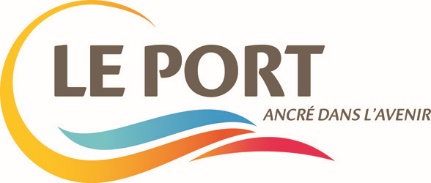 Par voie statutaire (mutation, détachement, inscription sur liste d’aptitude)
Ou par voie contractuelleUN(E) ASSISTANT(e) JURIDIQUECadre d'emploi des rédacteurs territoriaux - Catégorie BSous l’autorité de la directrice des Assemblées et des Relations aux Usagers, l’assistant.e juridique est l’interlocuteur privilégié au sein de la direction. Il/elle assistera la directrice dans son organisation, le suivi des dossiers et des projets.Missions : Contribuer à garantir la tenue des réunions et des instances de préparation dans le respect des textes et des échéances,Participer activement à l'ensemble des cycles de travail préparatoires à la tenue de ces réunions,Participer au suivi des travaux du comité de lecture en veillant à la cohérence ultérieure, administrative, juridique, budgétaire, des projets de délibération et vérifier les modifications et réponses apportées par les services, Assurer la gestion de l'organisation liée aux activités des Assemblées pour les séances et leurs instances de consultations, Préparer et suivre les réunions : gestion des présences, des avis, des votes, rédaction de synthèses immédiates et comptes rendus, alertes, accompagnement et conseil,Assurer une polyvalence d'intervention spontanément sur toutes les activités du service en renfort/relais/accompagnement.Participer et contribuer à la bonne exécution de l'ensemble des missions et projets de direction en accompagnement, renfort, conseil,Recenser les décisions (conventions, arrêtés, etc.) des services dont la publicité est obligatoire (principalement les actes réglementaires de portée générale),Participer à la mise en œuvre ou à l'évolution des outils de gestion des délibérationsSuivre les commandes avec les prestataires (registres) et des bons de commande (logiciel Ciril)Participer à d'autres missions du service en tant que de besoin.Profil : Connaissances en droit des collectivités territorialesConnaissance des règles juridiques d'élaboration des actes administratifs (délibération, arrêté...) Connaissance de l'environnement institutionnel des collectivités territoriales et de la fonction publique territoriale Maîtrise de l'outil informatiqueConnaissance des logiciels " i.delib " et " web.delib " appréciéeSavoir rédiger, prendre des notes et mettre en forme des écrits/documentsSavoir travailler en transversalitéSavoir hiérarchiser les tâchesQualités relationnelles, sens de l'écoute, diplomatie, DiscrétionRigueur, méthode et grand sens de l'organisation Respect des délais des procédures administratives et des circuits de validation Sens du travail en équipe, polyvalenceCapacité d'anticipation Forte motivationDisponibilité, assiduité et capacité d'investissement Aptitude à gérer le stress et à travailler dans l'urgenceAdaptabilité et réactivitéAutonomie Sens du service publicParticularités liées au posteAssistance aux séances des instances de l’assemblée communale en soirée.Poste à pourvoir le plus rapidement possibleAdresser lettre de motivation manuscrite + CVAu plus tard le 22 décembre 2022                                                    
Monsieur Le Maire de LE PORTB.P 6200497821 LE PORT CEDEXLe Port, le 01/12/2022